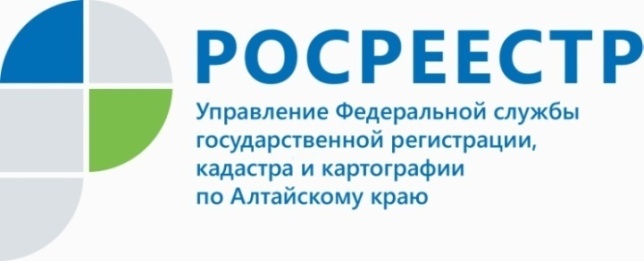 Регистрация права собственности на теплицы. Миф или реальность?       В последнее время появилась информация о том, что теперь требуется обязательное оформление всех без исключения теплиц,  расположенных на дачных или садовых участках. Иначе штрафов и наказаний не избежать.  Росту слухов поспособствовал вступивший в силу с 01.01.2019  федеральный закон №217-ФЗ «О ведении гражданами садоводства и огородничества». Так ли это в действительности? Давайте разберемся.       Во – первых. Регистрация права собственности носит заявительный характер и возможна только по желанию владельца.      Во – вторых не все теплицы – это объекты недвижимости. Для проведения кадастрового учета и регистрации прав на теплицу она должна отвечать признакам недвижимости: быть прочно связана с землей, её перемещение должно быть невозможным без несоразмерного ущерба ее назначению.      Вступивший в силу закон о садоводах и огородниках не изменил порядка кадастрового учета и регистрации прав на объект недвижимости  - теплицы.      Это означает, что если теплица не отвечает признакам недвижимости, её не надо оформлять.      Для регистрации права собственности теплицы (если она является объектом недвижимости), необходимо обратиться с соответствующим заявлением и пакетом документов в Росреестр. При этом для одновременного проведения кадастрового учета и регистрации прав достаточно предоставить одно заявление. Документы на проведение этих процедур можно направить в Росреестр в электронном виде, заполнив специальные формы на сайте Росреестра, либо при личном обращении в офис МФЦ.                                Главный специалист- эксперт Тальменского отдела                                                                Управления Росреестра по Алтайскому краю                                                                                                               О.В. Леонова  